Supplementary Table 3. A. Results of the ANOVA for the number of OTUs. Listed values are p-values for the main effects. B. Results of the ANOVA for Shannon diversity. Listed values are p-values for the main effects.                                                                                 A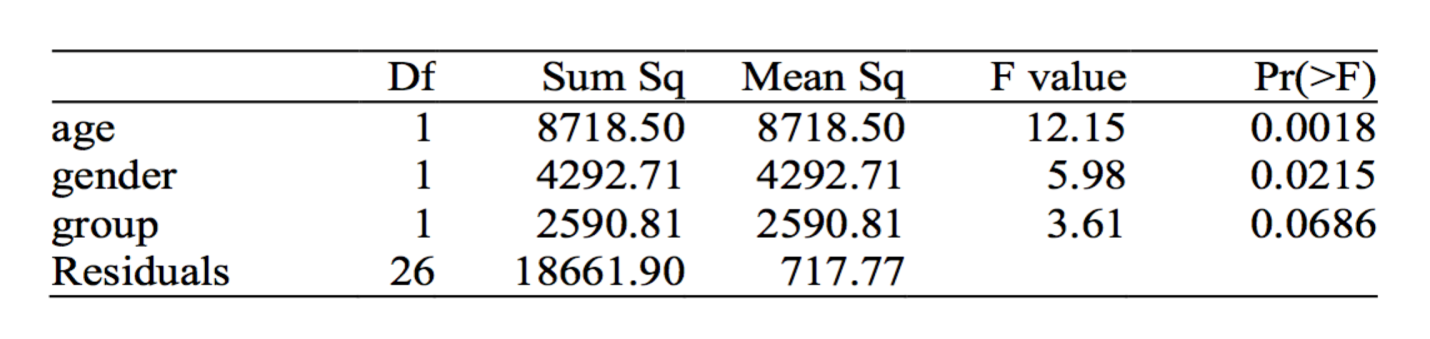                                                                                B 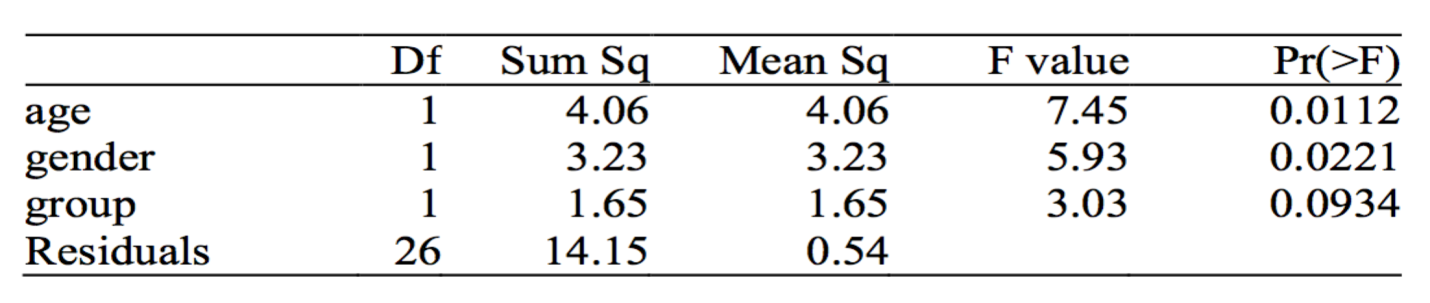 